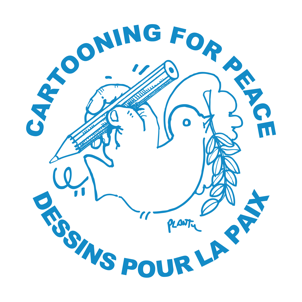 ATELIER RENCONTREDESSINE-MOI L’ECOLOGIECARTOONING FOR PEACEDans le prolongement de la découverte de l’exposition Dessine-moi l’écologie, Cartooning For Peace peut organiser un atelier-rencontre avec un.e dessinateur.rice de presse.
Cet atelier-rencontre :
- dure 2h
- s'adresse à 1 classe
- est construit pour être participatif et permettre de libérer la parole des jeunes
- est facturé 300 euros TTC prix auquel s'ajoutent les frais de déplacement du dessinateur ou de la dessinatrice. Nous faisons attention à diminuer le plus possible l’impact des trajets que nous programmons. - en termes de calendrier, vous pouvez nous proposer des dates et des créneaux horaires qui vous conviennent, et nous ferons en sorte d’y répondre en accord avec les disponibilités des dessinateur·rice·s.

Je vous joins à ce titre un formulaire à renvoyer complété à pedago@cartooningforpeace.org, sur lequel sont indiquées plus précisément les informations pratiques et financières relatives à l'organisation de cette intervention en classe.Les ateliers se déroulent en trois temps :1.     Une animation d’ouverture pour « briser la glace », définir ensemble ce que signifie un dessin de presse, la liberté d’expression, les manières de se renseigner et de traiter l’information…2.     Une présentation du travail quotidien du dessinateur ou de la dessinatrice ; son parcours, les médias pour lesquels il/elle travaille, sa technique, le choix des sujets qu'il traite, ses limites et ses tabous, ses dessins…3.     Un moment interactif où la parole/la créativité des jeunes est au centre de l'intervention (pratique du dessin de presse, dessin collectif, débat, etc.).Pendant sa présentation, le dessinateur aura besoin : - d'un ordinateur avec vidéoprojecteur, et, dans l'idéal, d'un paperboard avec les feutres adéquats.- En ce qui concerne la pratique, les élèves auront besoin de feuilles blanches, de crayons, de gommes et de tailles crayons. S'ils sont impliqués et veulent aller plus loin, pourquoi pas des feutres ou autres outils à dessin.Si vous avez des questions ou besoin de plus d’informations, n’hésitez pas à nous contacter ! 